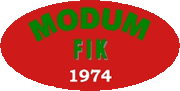 FURUMOLEKENE 2014Modum friidrettsklubb inviterer til Furumolekene lørdag 30. august. Stevnet arrangeres på Furumo stadion, Geithus. Stevnestart kl.11.00 (slegge fra kl. 10.30). Tidsskjema og info legges ut på www.modumfik.no fredag 29. august.	 Påmeldingsfrist 24. august. Online påmelding via www.minidrett.no Kontakt: Halvard Haugen - halvard.haugen@bfk.no - tlf. 988 38 575. Startkontingent kr.70 for barn/ungdom. Kr.100 for senior. Etteranmelding kr.30.- ekstra. Betales til konto 2270 03 01048.Øvelser:Barn 7/9:       	60m, lengde, liten ballJ 10:		60m, lengde, liten ballG10:		60m, lengde, liten ballJ 11:		60m, 600m, høyde, liten ballG11:		60m, 600m, høyde, liten ballJ 12:		60m, 600m, høyde, liten ballG12:		60m, 600m, høyde, liten ballJ13:		60m, 600m, 60m hk, lengde, stav, slegge, kuleG13:		60m, 600m, 60m hk, lengde, stav, slegge, kuleJ14:		60m, 600m, 60m hk, lengde, stav, slegge, kuleG14:		60m, 600m, 80m hk, lengde, stav, slegge, kuleJ15:		100m, 800m, 80m hk, høyde, stav, spyd		G15:		100m, 800m, 100m hk, høyde, stav, spydJ16:		100m, 800m, 80m hk, høyde, stav, spydG16:		100m, 800m, 100m hk, høyde, stav, spydJ17:		100m, 800m, høyde, stav, spyd, kuleG17:		100m, 800m, høyde, stav, spyd, kuleJ18-19		100m, 800m, høyde, stav, spyd, kuleG18-19:	100m, 800m, høyde, stav, spyd, kuleKS:		100m, 800m, 3000m, 400m hk, høyde, lengde, stav, kule, spyd, sleggeMS:		100m, 800m, 3000m, 400m hk, høyde, lengde, stav, kule, spyd, slegge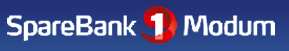 